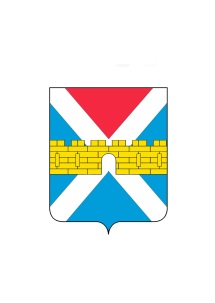 АДМИНИСТРАЦИЯ  КРЫМСКОГО  ГОРОДСКОГО  ПОСЕЛЕНИЯ КРЫМСКОГО РАЙОНАПОСТАНОВЛЕНИЕ   от  04.05.2022                                                                                                                           № 442город КрымскОб утверждении административного регламентапредоставления администрацией Крымского городского поселения Крымского района муниципальной услуги «Принятие на учёт граждан в качестве нуждающихсяв жилых помещениях, предоставляемых по договорам социального найма»В соответствии с Жилищным кодексом Российской Федерации, Федеральным законом от 6 октября 2003 г. № 131-ФЗ «Об общих принципах организации местного самоуправления в Российской Федерации», Федеральным законом от 27 июля 2010 г. № 210-ФЗ «Об организации предоставления государственных и муниципальных услуг», Постановлением Правительства Российской Федерации от 16 мая 2011 г. № 373 «О разработке и утверждении административных регламентов осуществления государственного контроля (надзора) и административных регламентов предоставления государственных услуг», Законом Краснодарского края от 29 декабря 2008 г.  № 1655-КЗ «О порядке ведения органами местного самоуправления учёта граждан в качестве нуждающихся в жилых помещениях», Уставом Крымского городского поселения Крымского района, в целях приведения муниципальных нормативных правовых актов в соответствие с действующим законодательствоми повышения качества и доступности оказания муниципальных услуг п о с т а н о в л я ю:1. Утвердить административный регламент предоставления администрацией Крымского городского поселения Крымского района муниципальной услуги «Принятие на учёт граждан в качестве нуждающихся  в жилых помещениях, предоставляемых по договорам социального найма» (приложение).2. Считать утратившим силу постановление администрации Крымского городского поселения Крымского района от 31 декабря 2019 г. № 1279 «Об утверждении административного регламента предоставления администрацией Крымского городского поселения Крымского района муниципальной услуги «Принятие на учёт граждан в качестве нуждающихся           в жилых помещениях, предоставляемых по договорам социального найма».3. Общему отделу администрации Крымского городского поселения Крымского района (Колесник С.С.) обнародовать настоящее постановление               в соответствии с утверждённым порядком обнародования муниципальных правовых актов Крымского городского поселения Крымского района.4. Организационному отделу администрации Крымского городского поселения Крымского района (Завгородняя Е.Н.) разместить настоящее постановление на официальном сайте администрации Крымского городского поселения Крымского района в сети Интернет.5. Контроль за выполнением настоящего постановления оставляю                  за собой.6. Постановление вступает в силу со дня его обнародования.Глава Крымскогогородскогопоселения Крымского района 		              	                       Я.Г. Будагов